ESTRUCTURA ORGANIZATIVAÓRGANO DE GOBIERNO: JUNTA GENERAL DEL EXCELENTÍSIMO CABILDO INSULAR DE TENERIFE.Secretario: DON DOMINGO JESÚS HERNÁNDEZ HERNÁNDEZMiembros:Miembros del Pleno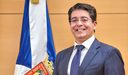 Excmo. Sr. D. Pedro Manuel Martín Domínguez (PSOE)Más información de Excmo. Sr. D. Pedro Manuel Martín Domínguez (PSOE)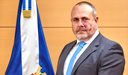 Ilmo. Sr. D. Enrique Arriaga Álvarez (Cs)Más información de Ilmo. Sr. D. Enrique Arriaga Álvarez (Cs)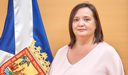 Sra Dª María Ana Franquet Navarro (PSOE)Más información de Sra Dª María Ana Franquet Navarro (PSOE)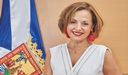 Ilma. Sra. Dª Berta Pérez Hernández (PSOE)Más información de Ilma. Sra. Dª Berta Pérez Hernández (PSOE)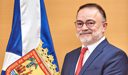 Sr. D. José Gregorio Martín Plata (PSOE)Más información de Sr. D. José Gregorio Martín Plata (PSOE)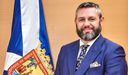 Sr. D. Miguel Ángel Pérez Hernández (PSOE)Más información de Sr. D. Miguel Ángel Pérez Hernández (PSOE)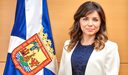 Sra. Dª. Liskel Álvarez Domínguez (PSOE)Más información de Sra. Dª. Liskel Álvarez Domínguez (PSOE)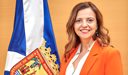 Sra. Dª. Isabel García Hernández (PSOE)Más información de Sra. Dª. Isabel García Hernández (PSOE)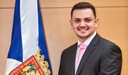 Sr. D. Nauzet Gugliota González (PSOE)Más información de Sr. D. Nauzet Gugliota González (PSOE)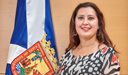 Sra. Dª. Carmen Luz Baso Lorenzo (PSOE)Más información de Sra. Dª. Carmen Luz Baso Lorenzo (PSOE)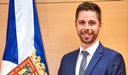 Sr D Javier Rodríguez Medina (PSOE)Más información de Sr D Javier Rodríguez Medina (PSOE)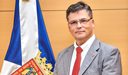 Sr D Francisco Javier Parrilla Gómez (PSOE)Más información de Sr D Francisco Javier Parrilla Gómez (PSOE)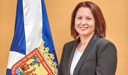 Sra. Dª. Concepción María Rivero Rodríguez (Cs)Más información de Sra. Dª. Concepción María Rivero Rodríguez (Cs)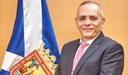 Sr. D. Efraín Medina Hernández (CC)Más información de Sr. D. Efraín Medina Hernández (CC)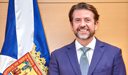 Sr. D. Carlos Enrique Alonso Rodríguez (CC)Más información de Sr. D. Carlos Enrique Alonso Rodríguez (CC)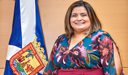 Sra. Dª. Coromoto Yanes González (CC)Más información de Sra. Dª. Coromoto Yanes González (CC)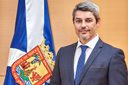 Sr. D. Alberto Bernabé Teja (CC)Más información de Sr. D. Alberto Bernabé Teja (CC)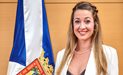 Sra. Dña. Verónica Meseguer del Pino (CC)Más información de Sra. Dña. Verónica Meseguer del Pino (CC)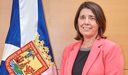 Sra. Dª Blanca Delia Pérez Delgado (CC)Más información de Sra. Dª Blanca Delia Pérez Delgado (CC)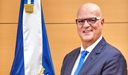 Sr. D. José Manuel Pitti González (CC)Más información de Sr. D. José Manuel Pitti González (CC)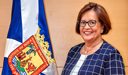 Sra Dª Juana María Reyes Melián (CC)Más información de Sra Dª Juana María Reyes Melián (CC)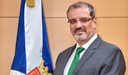 Sr. D. Félix Fariña Rodríguez (CC)Más información de Sr. D. Félix Fariña Rodríguez (CC)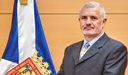 Sr. D. Antolín Bueno Jorge (CC)Más información de Sr. D. Antolín Bueno Jorge (CC)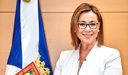 Sra. Dª Raquel Gutiérrez Yanes (CC)Más información de Sra. Dª Raquel Gutiérrez Yanes (CC)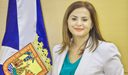 Sra Dª Águeda Fumero Roque (PP)Más información de Sra Dª Águeda Fumero Roque (PP)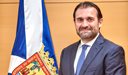 Sr. D. Manuel Fernández Vega (PP)Más información de Sr. D. Manuel Fernández Vega (PP)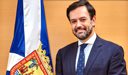 Sr. D. Lope Domingo Afonso Hernández (PP)Más información de Sr. D. Lope Domingo Afonso Hernández (PP)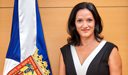 Sra. Dª. Zaida Candelaria González Rodríguez (PP)Más información de Sra. Dª. Zaida Candelaria González Rodríguez (PP)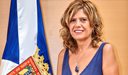 Sra Dª María José Belda Díaz (Sí Podemos Canarias)Más información de Sra Dª María José Belda Díaz (Sí Podemos Canarias)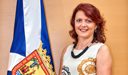 Sra Dª Ruth Acosta Trujillo (Sí Podemos Canarias)Más información de Sra Dª Ruth Acosta Trujillo (Sí Podemos Canarias)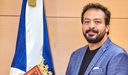 Sr. D. José David Carballo Ceballos (Sí Podemos Canarias)Más información de Sr. D. José David Carballo Ceballos (Sí Podemos Canarias)ÓRGANO DE ADMINISTRACIÓN: CONSEJO DE ADMINISTRACIÓN DE LA SOCIEDAD INSULAR PARA LA PROMOCIÓN DE LAS PERSONAS CON DISCAPACIDAD, SINPROMI S.L.Secretaria: Dª. MARÍA CANDELARIA LEDESMA RODRÍGUEZ.Miembros:De nueva designación:MARIA ANA FRANQUET NAVARRONAUZET GUGLIOTA GONZÁLEZEVA MARÍA GARCÍA HERRERAJOSÉ ALBERTO LEÓN ALONSOTOMÁS FÉLIX GARCÍA PÉREZMARÍA JOSÉ BELDA DÍAZMARÍA RUTH ACOSTA TRUJILLOAGUEDA FUMERO ROQUEPor reelección:DOÑA COROMOTO YANES GONZÁLEZ, GERENTE.Don ADAL GARCÍA PUEYO. (Trayectoria Profesional: DIRECTOR REGIONAL CANARIAS GRUPO ADECCO 1999/2016)FUNCIONES ALTA DIRECCIÓN D. ADAL GARCIA PUEYO presta sus servicios en SINPROMI como GERENTE, asumiendo los poderes inherentes a la titularidad jurídica de la misma, relativos a los objetivos generales de aquélla, con autonomía y plena responsabilidad, bajo los criterios e instrucciones directas del Consejo de Administración de la Sociedad, cuyas funciones son las determinadas por sus Estatutos y Reglamento de Organización y Funcionamiento.En este marco de cometidos, asume entre otras, las siguientes funciones: Dirección y supervisión de todos los departamentos de la empresa, en dependencia del consejo de Administración de la Sociedad.Elaborar la memoria anual de actividades, así como los presupuestos y cuentas, que deberá presentar para su control y aprobación a los órganos de gobierno de la Sociedad.Proponer a los órganos de Gobierno de la Sociedad Planes y Programas de actuaciones a desarrollar para el más adecuado cumplimiento de los fines societarios, y la óptima administración de su patrimonio, debidamente razonados, y efectuando un previo estudio de los mismos, si ello fuera oportuno y enmarcado dentro de sus competencias y poderes.Recomendar e implementar estrategias complementarias de recaudación de fondos y generación de ingresos y desarrollo de nuevas líneas de negocio.Liderar la elaboración, implementación, monitoreo y evaluación del Plan Operativo Anual y presupuesto de la Sociedad para lograr las metas establecidas.Liderar la estrategia de integración socio-laboral de la Sociedad.La Junta General de la Sociedad, en fecha 25 de enero de 2019 y de conformidad con lo dispuesto por los artículos 9, letra b y 19 de los estatutos sociales, acordó prorrogar el contrato de alta dirección del gerente, desde el 15 de febrero de 2019 hasta el 14 de febrero de 2020, acuerdo que se formalizó mediante adenda al contrato de alta dirección en fecha 26 de enero de 2019.PRESIDENTE DE SINPROMI: D. PEDRO MANUEL MARTÍN DOMÍNGUEZVICEPRESIDENTA DE SINPROMI: DÑA. MARIAN FRANQUET NAVARRO**SUS FUNCIONES Y RETRIBUCIONES SON DEBIDAMENTE PUBLICADOS EN EL PORTAL DE TRANSPARENCIA DEL EXCMO. CABILDO INSULAR DE TENERIFE.RESPONSABLES DE LAS DIFERENTES ÁREAS DE LA SOCIEDAD.SERVICIOS JURÍDICOS: JUAN CARLOS CHAVES BENITOINFORMÁTICA: DOMINGO CAIRÓS DÍAZADMINISTRACIÓN: SERGIO MARTÍNEZ ORENESCOMUNICACIÓN Y RELACIONES EXTERNAS: CRISTINA GÓMEZ PADILLARRHH: ANA CAROLINA BORGES RAMOSINTEGRACIÓN LABORAL: TERESA PEÑA QUINTANAACCESIBILIDAD: DULCE MARÍA TORRES FRAGOSONUEVAS TECNOLOGÍAS: VIRGINIA GONZÁLEZ ROSQUETEFORMACIÓN: INÉS LÓPEZ MEDINILLAUNIDAD DE APOYO: LOURDES PÉREZ HERNÁNDEZTALLER GIROARTE: LOURDES PÉREZ HERNÁNDEZRESPONSABLES DE ENCOMIENDAS DE GESTIÓN.ESTRATEGIA PUNTOS LIMPIOS, MINIPUNTOS LIMPIOS Y ACCIONES DE SENSIBILIZACIÓN EN MATERIA DE RESIDUOS: BERNARDO DE LA ROSA HINOJALEQUIPOS DE APOYO INDIVIDUALIZADO AL EMPLEO: NAYRA CABALLERO ESTEBARANZPLANTA DE SELLECIÓN Y CLASIFICACIÓN DE ENVASES LIGEROS DE LA ISLA DE TENERIFE: RAFAEL MARTÍN DOMÍNGUEZTENERIFE SOLIDARIO: CARMEN BEATRIZ SICILIA AFONSOCEE: ÁREAS DE SERVICIOS EXTERNOS (RESPONSABLE: UNIDAD DE APOYO).TIENDAS LA ALPIZPAPARKING EL MENCEYPARKING CABILDOPARKING IASSBRIGADA DE JARDINERÍAMANTENIMIENTO CAMPOS DE FÚTBOL BRIGADA LIMPIEZAFINCA DE CULTIVO AUTÓCTONO EN FASNIA